ПредметИнформатикаИнформатикаИнформатикаИнформатикаКлассКласс9Тема урока«Алгоритм и его формальное исполнение»«Алгоритм и его формальное исполнение»«Алгоритм и его формальное исполнение»«Алгоритм и его формальное исполнение»«Алгоритм и его формальное исполнение»«Алгоритм и его формальное исполнение»«Алгоритм и его формальное исполнение»Планируемые образовательные результатыПланируемые образовательные результатыПланируемые образовательные результатыПланируемые образовательные результатыПланируемые образовательные результатыПланируемые образовательные результатыПланируемые образовательные результатыПланируемые образовательные результатыПредметныеПредметныеМетапредметныеМетапредметныеМетапредметныеМетапредметныеЛичностныеЛичностныепредставление об алгоритме и его свойствах;представление об исполнителе и системе команд исполнителя;рассмотреть формальное исполнение алгоритма.представление об алгоритме и его свойствах;представление об исполнителе и системе команд исполнителя;рассмотреть формальное исполнение алгоритма.умение самостоятельно планировать пути достижения целей;умение соотносить свои действия с планируемыми результатами, осуществлять контроль своей деятельности в процессе достижения результата;умение оценивать правильность выполнения учебной задачи, собственные возможности её решения;выбирать наиболее эффективные решения поставленнойзадачи;формулировать собственное мнение и позицию.умение самостоятельно планировать пути достижения целей;умение соотносить свои действия с планируемыми результатами, осуществлять контроль своей деятельности в процессе достижения результата;умение оценивать правильность выполнения учебной задачи, собственные возможности её решения;выбирать наиболее эффективные решения поставленнойзадачи;формулировать собственное мнение и позицию.умение самостоятельно планировать пути достижения целей;умение соотносить свои действия с планируемыми результатами, осуществлять контроль своей деятельности в процессе достижения результата;умение оценивать правильность выполнения учебной задачи, собственные возможности её решения;выбирать наиболее эффективные решения поставленнойзадачи;формулировать собственное мнение и позицию.умение самостоятельно планировать пути достижения целей;умение соотносить свои действия с планируемыми результатами, осуществлять контроль своей деятельности в процессе достижения результата;умение оценивать правильность выполнения учебной задачи, собственные возможности её решения;выбирать наиболее эффективные решения поставленнойзадачи;формулировать собственное мнение и позицию.понимание значения алгоритмов для жизни человека и человечества;понять значение развитогоалгоритмического мышления длясовременного человека.понимание значения алгоритмов для жизни человека и человечества;понять значение развитогоалгоритмического мышления длясовременного человека.Решаемые учебные проблемыРешаемые учебные проблемыРешаемые учебные проблемыРешаемые учебные проблемыРешаемые учебные проблемыдать представление об алгоритме как инструменте решения многих задач;систематизировать представления учащихся об исполнителях;сформировать представление о формальном исполнителе и его характеристиках;умение применять на бытовом уровне понятие «алгоритм» (приводить простые примеры алгоритмизации в повседневной жизни и деятельности человека).объяснять структуру основных алгоритмических конструкций и использовать их для построения алгоритмов;дать представление об алгоритме как инструменте решения многих задач;систематизировать представления учащихся об исполнителях;сформировать представление о формальном исполнителе и его характеристиках;умение применять на бытовом уровне понятие «алгоритм» (приводить простые примеры алгоритмизации в повседневной жизни и деятельности человека).объяснять структуру основных алгоритмических конструкций и использовать их для построения алгоритмов;дать представление об алгоритме как инструменте решения многих задач;систематизировать представления учащихся об исполнителях;сформировать представление о формальном исполнителе и его характеристиках;умение применять на бытовом уровне понятие «алгоритм» (приводить простые примеры алгоритмизации в повседневной жизни и деятельности человека).объяснять структуру основных алгоритмических конструкций и использовать их для построения алгоритмов;Основные понятия, изучаемые на урокеОсновные понятия, изучаемые на урокеОсновные понятия, изучаемые на урокеОсновные понятия, изучаемые на урокеОсновные понятия, изучаемые на урокеалгоритм;исполнитель алгоритма;система команд исполнителя;свойства алгоритма:дискретность;результативность;массовость;конечность;детерминированность;способы записи алгоритма;формальное исполнение алгорита.алгоритм;исполнитель алгоритма;система команд исполнителя;свойства алгоритма:дискретность;результативность;массовость;конечность;детерминированность;способы записи алгоритма;формальное исполнение алгорита.алгоритм;исполнитель алгоритма;система команд исполнителя;свойства алгоритма:дискретность;результативность;массовость;конечность;детерминированность;способы записи алгоритма;формальное исполнение алгорита.Вид используемых на уроке средств ИКТВид используемых на уроке средств ИКТВид используемых на уроке средств ИКТВид используемых на уроке средств ИКТВид используемых на уроке средств ИКТперсональный компьютер(ПК) учителя, мультимедийный проектор,экран;Презентация «Алгоритм и его формальное исполнение»персональный компьютер(ПК) учителя, мультимедийный проектор,экран;Презентация «Алгоритм и его формальное исполнение»персональный компьютер(ПК) учителя, мультимедийный проектор,экран;Презентация «Алгоритм и его формальное исполнение»Образовательные интернет-ресурсыОбразовательные интернет-ресурсыОбразовательные интернет-ресурсыОбразовательные интернет-ресурсыОбразовательные интернет-ресурсыhttp://www.fcior.edu.ruwww.lbz.ruhttp://school-collection.edu.ruhttp://www.fcior.edu.ruwww.lbz.ruhttp://school-collection.edu.ruhttp://www.fcior.edu.ruwww.lbz.ruhttp://school-collection.edu.ruОРГАНИЗАЦИОННАЯ СТРУКТУРА УРОКАОРГАНИЗАЦИОННАЯ СТРУКТУРА УРОКАОРГАНИЗАЦИОННАЯ СТРУКТУРА УРОКАОРГАНИЗАЦИОННАЯ СТРУКТУРА УРОКАОРГАНИЗАЦИОННАЯ СТРУКТУРА УРОКАОРГАНИЗАЦИОННАЯ СТРУКТУРА УРОКАОРГАНИЗАЦИОННАЯ СТРУКТУРА УРОКАОРГАНИЗАЦИОННАЯ СТРУКТУРА УРОКА1 ЭТАП. Организационный момент- 1 мин.1 ЭТАП. Организационный момент- 1 мин.1 ЭТАП. Организационный момент- 1 мин.1 ЭТАП. Организационный момент- 1 мин.1 ЭТАП. Организационный момент- 1 мин.1 ЭТАП. Организационный момент- 1 мин.1 ЭТАП. Организационный момент- 1 мин.1 ЭТАП. Организационный момент- 1 мин.Деятельность учителяПриветствует детейПриветствие, проверка присутствующих, проверка подготовленности к учебному занятию, организация внимания детей.Деятельность учителяПриветствует детейПриветствие, проверка присутствующих, проверка подготовленности к учебному занятию, организация внимания детей.Деятельность учителяПриветствует детейПриветствие, проверка присутствующих, проверка подготовленности к учебному занятию, организация внимания детей.Деятельность учащихсяПриветствуют учителяДеятельность учащихсяПриветствуют учителяДеятельность учащихсяПриветствуют учителяДеятельность учащихсяПриветствуют учителяДеятельность учащихсяПриветствуют учителя       2 ЭТАП. Актуализация знаний, постановка цели урока- 5 мин.       2 ЭТАП. Актуализация знаний, постановка цели урока- 5 мин.       2 ЭТАП. Актуализация знаний, постановка цели урока- 5 мин.       2 ЭТАП. Актуализация знаний, постановка цели урока- 5 мин.       2 ЭТАП. Актуализация знаний, постановка цели урока- 5 мин.       2 ЭТАП. Актуализация знаний, постановка цели урока- 5 мин.       2 ЭТАП. Актуализация знаний, постановка цели урока- 5 мин.       2 ЭТАП. Актуализация знаний, постановка цели урока- 5 мин.Деятельность учителяРебята разделимся на 4группы и выполним следующее задание: вам необходимо составить подробную инструкцию приготовления яичницы, перехода дороги по светофору, открывания дверного замка, поездки на троллейбусе.Класс делится на несколько групп, каждая из которых составляет свою подробную инструкцию.Изо дня в день, каждому из вас приходится решать много разнообразных задач. Ваш мозг постоянно занят работой, поиском решений. Что же таких случаях говорят?Что нужно составить?Правильно и тема сегодняшнего нашего урока – Алгоритм и его формальное исполнение.Деятельность учителяРебята разделимся на 4группы и выполним следующее задание: вам необходимо составить подробную инструкцию приготовления яичницы, перехода дороги по светофору, открывания дверного замка, поездки на троллейбусе.Класс делится на несколько групп, каждая из которых составляет свою подробную инструкцию.Изо дня в день, каждому из вас приходится решать много разнообразных задач. Ваш мозг постоянно занят работой, поиском решений. Что же таких случаях говорят?Что нужно составить?Правильно и тема сегодняшнего нашего урока – Алгоритм и его формальное исполнение.Деятельность учителяРебята разделимся на 4группы и выполним следующее задание: вам необходимо составить подробную инструкцию приготовления яичницы, перехода дороги по светофору, открывания дверного замка, поездки на троллейбусе.Класс делится на несколько групп, каждая из которых составляет свою подробную инструкцию.Изо дня в день, каждому из вас приходится решать много разнообразных задач. Ваш мозг постоянно занят работой, поиском решений. Что же таких случаях говорят?Что нужно составить?Правильно и тема сегодняшнего нашего урока – Алгоритм и его формальное исполнение.Деятельность учащихсяВыполняют задания на ватманах,самостоятельно формулируют полученные схемы и вывешивают их на доску.АлгоритмЗаписывают тему в тетрадь.Деятельность учащихсяВыполняют задания на ватманах,самостоятельно формулируют полученные схемы и вывешивают их на доску.АлгоритмЗаписывают тему в тетрадь.Деятельность учащихсяВыполняют задания на ватманах,самостоятельно формулируют полученные схемы и вывешивают их на доску.АлгоритмЗаписывают тему в тетрадь.Деятельность учащихсяВыполняют задания на ватманах,самостоятельно формулируют полученные схемы и вывешивают их на доску.АлгоритмЗаписывают тему в тетрадь.Деятельность учащихсяВыполняют задания на ватманах,самостоятельно формулируют полученные схемы и вывешивают их на доску.АлгоритмЗаписывают тему в тетрадь.3 ЭТАП.  Изучение нового материала -15 мин.3 ЭТАП.  Изучение нового материала -15 мин.3 ЭТАП.  Изучение нового материала -15 мин.3 ЭТАП.  Изучение нового материала -15 мин.3 ЭТАП.  Изучение нового материала -15 мин.3 ЭТАП.  Изучение нового материала -15 мин.3 ЭТАП.  Изучение нового материала -15 мин.3 ЭТАП.  Изучение нового материала -15 мин.Деятельность учителяПередает основные исторические сведения по теме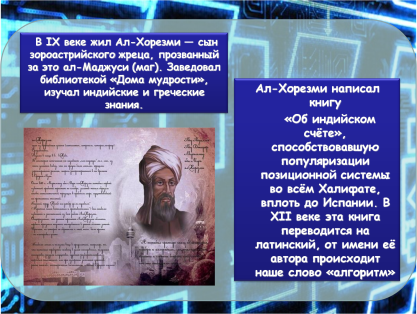 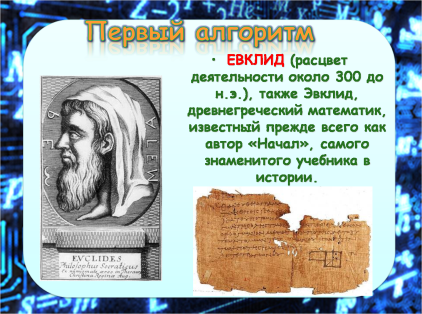 Деятельность учителяПередает основные исторические сведения по темеДеятельность учителяПередает основные исторические сведения по темеДеятельность учителяПередает основные исторические сведения по темеДеятельность учащихсяВнимательно слушают новую информацию.Деятельность учащихсяВнимательно слушают новую информацию.Деятельность учащихсяВнимательно слушают новую информацию.Деятельность учащихсяВнимательно слушают новую информацию.Попробуйте самостоятельно сформулировать определение алгоритма, используя изображенные вами инструкции.Приведите примеры алгоритмов.По рисунку опишите алгоритм «Постановки чайника на газ»А сейчас мы обсудим те схемы, которые были изображены вами на ватманах.Что общего во всех инструкциях, алгоритмах?Это первое свойство алгоритма – дискретность.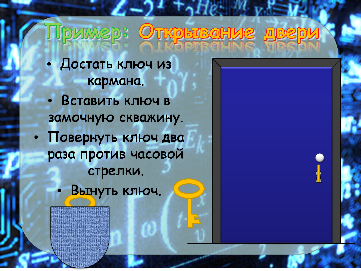 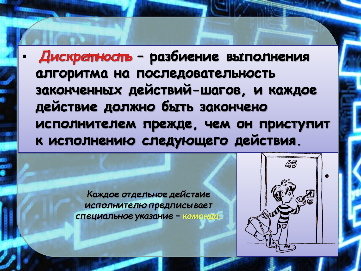 Что получается после выполнения алгоритма?Второе свойство алгоритма – результативность.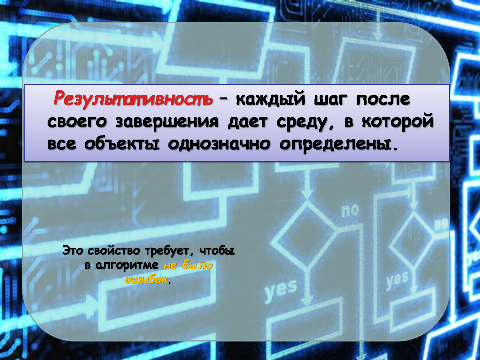 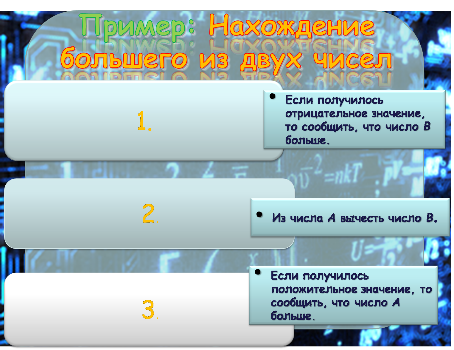 Попробуйте самостоятельно сформулировать определение алгоритма, используя изображенные вами инструкции.Приведите примеры алгоритмов.По рисунку опишите алгоритм «Постановки чайника на газ»А сейчас мы обсудим те схемы, которые были изображены вами на ватманах.Что общего во всех инструкциях, алгоритмах?Это первое свойство алгоритма – дискретность.Что получается после выполнения алгоритма?Второе свойство алгоритма – результативность.Попробуйте самостоятельно сформулировать определение алгоритма, используя изображенные вами инструкции.Приведите примеры алгоритмов.По рисунку опишите алгоритм «Постановки чайника на газ»А сейчас мы обсудим те схемы, которые были изображены вами на ватманах.Что общего во всех инструкциях, алгоритмах?Это первое свойство алгоритма – дискретность.Что получается после выполнения алгоритма?Второе свойство алгоритма – результативность.Попробуйте самостоятельно сформулировать определение алгоритма, используя изображенные вами инструкции.Приведите примеры алгоритмов.По рисунку опишите алгоритм «Постановки чайника на газ»А сейчас мы обсудим те схемы, которые были изображены вами на ватманах.Что общего во всех инструкциях, алгоритмах?Это первое свойство алгоритма – дискретность.Что получается после выполнения алгоритма?Второе свойство алгоритма – результативность.Алгоритм  – это описание последовательности действий (план), строгое исполнение которых приводит к решению поставленной задачи за конечное число шагов.Ребята приводят примеры из жизни: приготовление завтрака, решение задачи и тд.К доске выходит ученик и располагает в правильной последовательности:Обсуждение с учениками алгоритмов нарисованных ими схем на доске:Пошаговое выполнение.Учащиеся записывают определения с примерами.Конечный результат.Алгоритм  – это описание последовательности действий (план), строгое исполнение которых приводит к решению поставленной задачи за конечное число шагов.Ребята приводят примеры из жизни: приготовление завтрака, решение задачи и тд.К доске выходит ученик и располагает в правильной последовательности:Обсуждение с учениками алгоритмов нарисованных ими схем на доске:Пошаговое выполнение.Учащиеся записывают определения с примерами.Конечный результат.Алгоритм  – это описание последовательности действий (план), строгое исполнение которых приводит к решению поставленной задачи за конечное число шагов.Ребята приводят примеры из жизни: приготовление завтрака, решение задачи и тд.К доске выходит ученик и располагает в правильной последовательности:Обсуждение с учениками алгоритмов нарисованных ими схем на доске:Пошаговое выполнение.Учащиеся записывают определения с примерами.Конечный результат.Алгоритм  – это описание последовательности действий (план), строгое исполнение которых приводит к решению поставленной задачи за конечное число шагов.Ребята приводят примеры из жизни: приготовление завтрака, решение задачи и тд.К доске выходит ученик и располагает в правильной последовательности:Обсуждение с учениками алгоритмов нарисованных ими схем на доске:Пошаговое выполнение.Учащиеся записывают определения с примерами.Конечный результат.Можно ли один алгоритм, например, инструкцию поездки на автобусе, применить для выполнения аналогичного действия, например поездки на поезде?Это третье свойство алгоритма – массовость.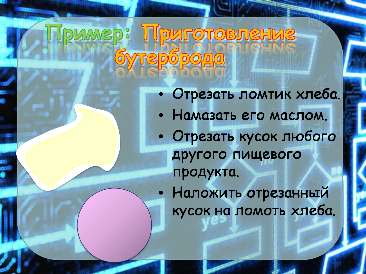 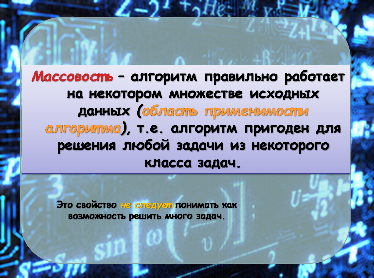 Каждая ли инструкция имеет завершение?Четвёртое свойство алгоритма – конечность.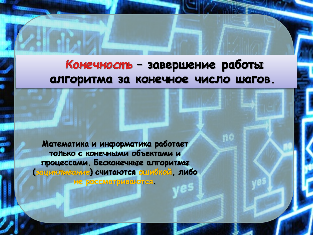 Все ли команды чётко прописаны и в правильной последовательности?Это показывает последнее свойство алгоритма – детерминированность.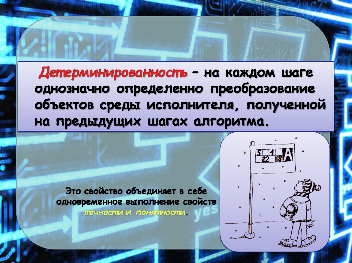 Из приведенных свойств алгоритма вытекает, что алгоритм можно выполнить не вникая в содержание поставленной задачи, то есть просто выполняя действия или говорят формально. Алгоритм позволяет формализовать выполнение информационного процесса.А теперь подскажите кто или что может выполнять различные алгоритмы?Что же в свою очередь должен знать или уметь исполнитель? 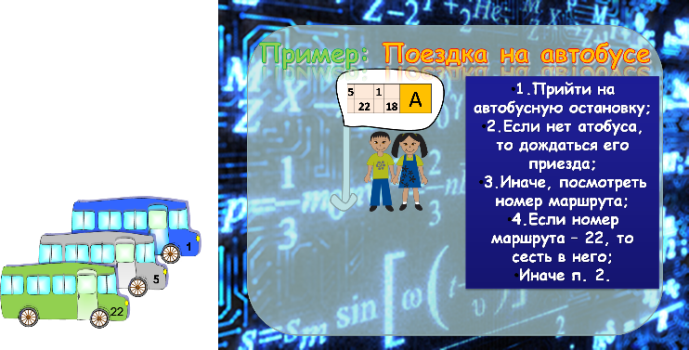 Можно ли один алгоритм, например, инструкцию поездки на автобусе, применить для выполнения аналогичного действия, например поездки на поезде?Это третье свойство алгоритма – массовость.Каждая ли инструкция имеет завершение?Четвёртое свойство алгоритма – конечность.Все ли команды чётко прописаны и в правильной последовательности?Это показывает последнее свойство алгоритма – детерминированность.Из приведенных свойств алгоритма вытекает, что алгоритм можно выполнить не вникая в содержание поставленной задачи, то есть просто выполняя действия или говорят формально. Алгоритм позволяет формализовать выполнение информационного процесса.А теперь подскажите кто или что может выполнять различные алгоритмы?Что же в свою очередь должен знать или уметь исполнитель? Можно ли один алгоритм, например, инструкцию поездки на автобусе, применить для выполнения аналогичного действия, например поездки на поезде?Это третье свойство алгоритма – массовость.Каждая ли инструкция имеет завершение?Четвёртое свойство алгоритма – конечность.Все ли команды чётко прописаны и в правильной последовательности?Это показывает последнее свойство алгоритма – детерминированность.Из приведенных свойств алгоритма вытекает, что алгоритм можно выполнить не вникая в содержание поставленной задачи, то есть просто выполняя действия или говорят формально. Алгоритм позволяет формализовать выполнение информационного процесса.А теперь подскажите кто или что может выполнять различные алгоритмы?Что же в свою очередь должен знать или уметь исполнитель? Можно ли один алгоритм, например, инструкцию поездки на автобусе, применить для выполнения аналогичного действия, например поездки на поезде?Это третье свойство алгоритма – массовость.Каждая ли инструкция имеет завершение?Четвёртое свойство алгоритма – конечность.Все ли команды чётко прописаны и в правильной последовательности?Это показывает последнее свойство алгоритма – детерминированность.Из приведенных свойств алгоритма вытекает, что алгоритм можно выполнить не вникая в содержание поставленной задачи, то есть просто выполняя действия или говорят формально. Алгоритм позволяет формализовать выполнение информационного процесса.А теперь подскажите кто или что может выполнять различные алгоритмы?Что же в свою очередь должен знать или уметь исполнитель? Можно.Да.Да.Человек, робот, компьютер, исполнитель.Определённые команды и то для чего они необходимы–систему команд.Можно.Да.Да.Человек, робот, компьютер, исполнитель.Определённые команды и то для чего они необходимы–систему команд.Можно.Да.Да.Человек, робот, компьютер, исполнитель.Определённые команды и то для чего они необходимы–систему команд.Можно.Да.Да.Человек, робот, компьютер, исполнитель.Определённые команды и то для чего они необходимы–систему команд.Итак, исполнитель – это тот объект (или субъект) для управления которым составляется алгоритм.Система команд исполнителя (СКИ) - это конечное множество команд, которые понимает исполнитель, т.е. умеет их выполнять.Рассмотрим теперь формы записи алгоритма.Ребята, как вы думаете, что это за формы?Действительно, существует 3 способа записи алгоритма: 1. Словесный; 2. Графический (на языке блок-схем); 3. На языке программирования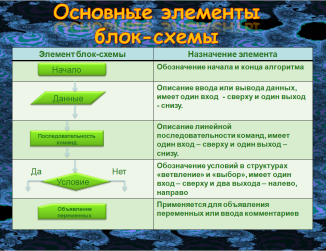 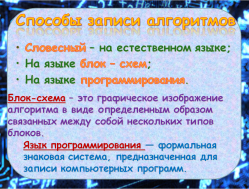 	Существует 3 способа записи алгоритма: 1. Словесный; 2. Графический (на языке блок-схем); 3. На языке программированияИтак, исполнитель – это тот объект (или субъект) для управления которым составляется алгоритм.Система команд исполнителя (СКИ) - это конечное множество команд, которые понимает исполнитель, т.е. умеет их выполнять.Рассмотрим теперь формы записи алгоритма.Ребята, как вы думаете, что это за формы?Действительно, существует 3 способа записи алгоритма: 1. Словесный; 2. Графический (на языке блок-схем); 3. На языке программирования	Существует 3 способа записи алгоритма: 1. Словесный; 2. Графический (на языке блок-схем); 3. На языке программированияИтак, исполнитель – это тот объект (или субъект) для управления которым составляется алгоритм.Система команд исполнителя (СКИ) - это конечное множество команд, которые понимает исполнитель, т.е. умеет их выполнять.Рассмотрим теперь формы записи алгоритма.Ребята, как вы думаете, что это за формы?Действительно, существует 3 способа записи алгоритма: 1. Словесный; 2. Графический (на языке блок-схем); 3. На языке программирования	Существует 3 способа записи алгоритма: 1. Словесный; 2. Графический (на языке блок-схем); 3. На языке программированияИтак, исполнитель – это тот объект (или субъект) для управления которым составляется алгоритм.Система команд исполнителя (СКИ) - это конечное множество команд, которые понимает исполнитель, т.е. умеет их выполнять.Рассмотрим теперь формы записи алгоритма.Ребята, как вы думаете, что это за формы?Действительно, существует 3 способа записи алгоритма: 1. Словесный; 2. Графический (на языке блок-схем); 3. На языке программирования	Существует 3 способа записи алгоритма: 1. Словесный; 2. Графический (на языке блок-схем); 3. На языке программированияУчащиеся записывают определения втетрадь.Ученики отвечают какие формы записи алгоритмов им известны, затем записывают определения в тетрадь и зарисовывают основные элементы блок-схемы.Учащиеся записывают определения втетрадь.Ученики отвечают какие формы записи алгоритмов им известны, затем записывают определения в тетрадь и зарисовывают основные элементы блок-схемы.Учащиеся записывают определения втетрадь.Ученики отвечают какие формы записи алгоритмов им известны, затем записывают определения в тетрадь и зарисовывают основные элементы блок-схемы.Учащиеся записывают определения втетрадь.Ученики отвечают какие формы записи алгоритмов им известны, затем записывают определения в тетрадь и зарисовывают основные элементы блок-схемы.4 ЭТАП. Домашнее задание- 1 мин.4 ЭТАП. Домашнее задание- 1 мин.4 ЭТАП. Домашнее задание- 1 мин.4 ЭТАП. Домашнее задание- 1 мин.4 ЭТАП. Домашнее задание- 1 мин.4 ЭТАП. Домашнее задание- 1 мин.4 ЭТАП. Домашнее задание- 1 мин.4 ЭТАП. Домашнее задание- 1 мин.Деятельность учителяДомашнее задание: Привести примеры известных алгоритмов.Деятельность учителяДомашнее задание: Привести примеры известных алгоритмов.Деятельность учителяДомашнее задание: Привести примеры известных алгоритмов.Деятельность учителяДомашнее задание: Привести примеры известных алгоритмов.Деятельность учителяДомашнее задание: Привести примеры известных алгоритмов.Деятельность ученикаЗаписывают домашнее задание.Деятельность ученикаЗаписывают домашнее задание.Деятельность ученикаЗаписывают домашнее задание.5 ЭТАП. Первичная проверка понимания - 8 мин.5 ЭТАП. Первичная проверка понимания - 8 мин.5 ЭТАП. Первичная проверка понимания - 8 мин.5 ЭТАП. Первичная проверка понимания - 8 мин.5 ЭТАП. Первичная проверка понимания - 8 мин.5 ЭТАП. Первичная проверка понимания - 8 мин.5 ЭТАП. Первичная проверка понимания - 8 мин.5 ЭТАП. Первичная проверка понимания - 8 мин.Сейчас вы разделитесь на группы, как и в начале урока и приведете примеры для каждого из свойств, определите исполнителя и его систему команд, ну и конечно не забудьте завершить работы блок-схемами.Работа в тех же группах, учащиеся приводят примеры, иллюстрирующие каждое из свойств алгоритма. Оценка работы учащихся зависит от оформления инструкций и правильности приведенных примеров для каждого из свойств.Учащиеся также для своих примеров определяют исполнителя и его систему команд и добавляют к своим примерам блок-схемы.Далее вызываются два ученика к доске и решают следующую задачу (фигуры можно передвигать и видеть свой результат):Старик должен переправить на лодке через реку волка, козу и капусту. Лодка может выдержать только старика и одного “пассажира”. В каком порядке старик перевезет пассажиров? Не забудь, что волк может съесть козу, а коза – капусту. Найди 2 варианта решения. Остальные учащиеся работают в тетрадях.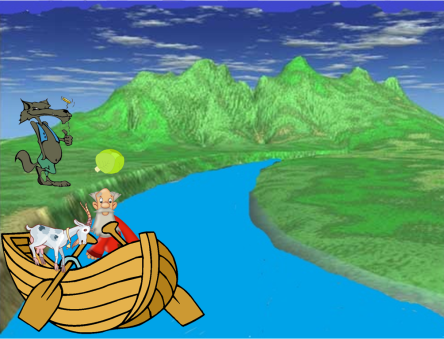 Какая разницу между двумя вариантами решения?Сейчас вы разделитесь на группы, как и в начале урока и приведете примеры для каждого из свойств, определите исполнителя и его систему команд, ну и конечно не забудьте завершить работы блок-схемами.Работа в тех же группах, учащиеся приводят примеры, иллюстрирующие каждое из свойств алгоритма. Оценка работы учащихся зависит от оформления инструкций и правильности приведенных примеров для каждого из свойств.Учащиеся также для своих примеров определяют исполнителя и его систему команд и добавляют к своим примерам блок-схемы.Далее вызываются два ученика к доске и решают следующую задачу (фигуры можно передвигать и видеть свой результат):Старик должен переправить на лодке через реку волка, козу и капусту. Лодка может выдержать только старика и одного “пассажира”. В каком порядке старик перевезет пассажиров? Не забудь, что волк может съесть козу, а коза – капусту. Найди 2 варианта решения. Остальные учащиеся работают в тетрадях.Какая разницу между двумя вариантами решения?Сейчас вы разделитесь на группы, как и в начале урока и приведете примеры для каждого из свойств, определите исполнителя и его систему команд, ну и конечно не забудьте завершить работы блок-схемами.Работа в тех же группах, учащиеся приводят примеры, иллюстрирующие каждое из свойств алгоритма. Оценка работы учащихся зависит от оформления инструкций и правильности приведенных примеров для каждого из свойств.Учащиеся также для своих примеров определяют исполнителя и его систему команд и добавляют к своим примерам блок-схемы.Далее вызываются два ученика к доске и решают следующую задачу (фигуры можно передвигать и видеть свой результат):Старик должен переправить на лодке через реку волка, козу и капусту. Лодка может выдержать только старика и одного “пассажира”. В каком порядке старик перевезет пассажиров? Не забудь, что волк может съесть козу, а коза – капусту. Найди 2 варианта решения. Остальные учащиеся работают в тетрадях.Какая разницу между двумя вариантами решения?Сейчас вы разделитесь на группы, как и в начале урока и приведете примеры для каждого из свойств, определите исполнителя и его систему команд, ну и конечно не забудьте завершить работы блок-схемами.Работа в тех же группах, учащиеся приводят примеры, иллюстрирующие каждое из свойств алгоритма. Оценка работы учащихся зависит от оформления инструкций и правильности приведенных примеров для каждого из свойств.Учащиеся также для своих примеров определяют исполнителя и его систему команд и добавляют к своим примерам блок-схемы.Далее вызываются два ученика к доске и решают следующую задачу (фигуры можно передвигать и видеть свой результат):Старик должен переправить на лодке через реку волка, козу и капусту. Лодка может выдержать только старика и одного “пассажира”. В каком порядке старик перевезет пассажиров? Не забудь, что волк может съесть козу, а коза – капусту. Найди 2 варианта решения. Остальные учащиеся работают в тетрадях.Какая разницу между двумя вариантами решения?Ребята приводят примеры, затем обсуждают их правильность.1способ 1.Перевезти козу, оставить ее на берегу2. Вернуться3. Взять волка, перевезти его на другой берег4. Оставить волка, забрать козу обратно5. Высадить козу, забрать капусту и перевезти ее6. Вернуться7. Забрать козу2 способ 1.Перевезти козу, оставить ее на берегу2. Вернуться3. Взять капусту, перевезти его на другой берег4. Оставить капусту, забрать козу обратно5. Высадить козу, забрать волка и перевезти его6. Вернуться7. Забрать козуВ 3 пункте, в 1 способе берется волк, а во 2 капустаРебята приводят примеры, затем обсуждают их правильность.1способ 1.Перевезти козу, оставить ее на берегу2. Вернуться3. Взять волка, перевезти его на другой берег4. Оставить волка, забрать козу обратно5. Высадить козу, забрать капусту и перевезти ее6. Вернуться7. Забрать козу2 способ 1.Перевезти козу, оставить ее на берегу2. Вернуться3. Взять капусту, перевезти его на другой берег4. Оставить капусту, забрать козу обратно5. Высадить козу, забрать волка и перевезти его6. Вернуться7. Забрать козуВ 3 пункте, в 1 способе берется волк, а во 2 капустаРебята приводят примеры, затем обсуждают их правильность.1способ 1.Перевезти козу, оставить ее на берегу2. Вернуться3. Взять волка, перевезти его на другой берег4. Оставить волка, забрать козу обратно5. Высадить козу, забрать капусту и перевезти ее6. Вернуться7. Забрать козу2 способ 1.Перевезти козу, оставить ее на берегу2. Вернуться3. Взять капусту, перевезти его на другой берег4. Оставить капусту, забрать козу обратно5. Высадить козу, забрать волка и перевезти его6. Вернуться7. Забрать козуВ 3 пункте, в 1 способе берется волк, а во 2 капустаРебята приводят примеры, затем обсуждают их правильность.1способ 1.Перевезти козу, оставить ее на берегу2. Вернуться3. Взять волка, перевезти его на другой берег4. Оставить волка, забрать козу обратно5. Высадить козу, забрать капусту и перевезти ее6. Вернуться7. Забрать козу2 способ 1.Перевезти козу, оставить ее на берегу2. Вернуться3. Взять капусту, перевезти его на другой берег4. Оставить капусту, забрать козу обратно5. Высадить козу, забрать волка и перевезти его6. Вернуться7. Забрать козуВ 3 пункте, в 1 способе берется волк, а во 2 капуста6 ЭТАП. Применение нового знания (закрепление материала) - 7 мин.6 ЭТАП. Применение нового знания (закрепление материала) - 7 мин.6 ЭТАП. Применение нового знания (закрепление материала) - 7 мин.6 ЭТАП. Применение нового знания (закрепление материала) - 7 мин.6 ЭТАП. Применение нового знания (закрепление материала) - 7 мин.6 ЭТАП. Применение нового знания (закрепление материала) - 7 мин.6 ЭТАП. Применение нового знания (закрепление материала) - 7 мин.6 ЭТАП. Применение нового знания (закрепление материала) - 7 мин.Деятельность учителяРебята, сейчас будет самостоятельная работа, для того чтобы проверить чему же вы сегодня научились.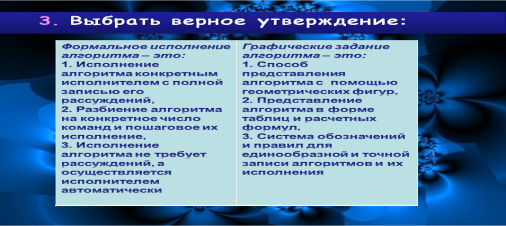 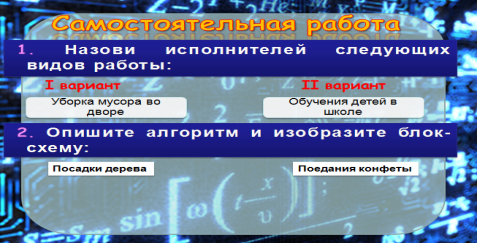 Поменяйтесь тетрадями  друг с другом и проверьте, если выполнены все задания верно, то ставим оценку «5». Если допущена одна ошибка, то оценка ставим«4».Других оценок сегодня ставить не будем.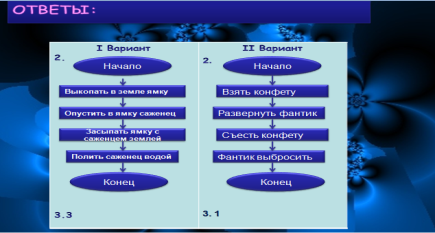 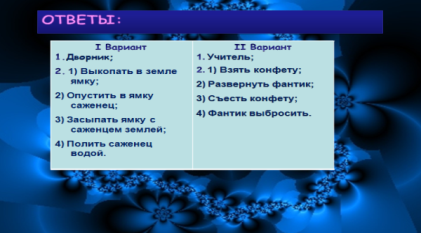 Ребята, а сейчас я предлагаю выполнить творческое заданиеУчитель раздает задание по вариантам. Учащиеся выполняют его в течении 90 секунд. Побеждает тот кто первым сложит фигуру из бумаги в своем варианте, следуя четким инструкциям на схеме.Вариант 1                                            Вариант 2	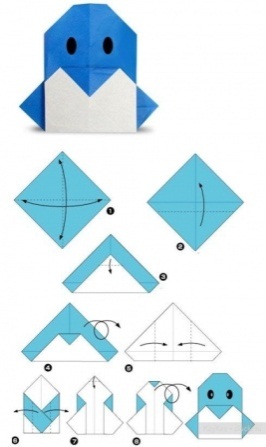 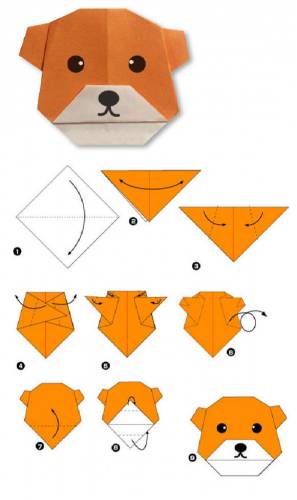 Деятельность учителяРебята, сейчас будет самостоятельная работа, для того чтобы проверить чему же вы сегодня научились.Поменяйтесь тетрадями  друг с другом и проверьте, если выполнены все задания верно, то ставим оценку «5». Если допущена одна ошибка, то оценка ставим«4».Других оценок сегодня ставить не будем.Ребята, а сейчас я предлагаю выполнить творческое заданиеУчитель раздает задание по вариантам. Учащиеся выполняют его в течении 90 секунд. Побеждает тот кто первым сложит фигуру из бумаги в своем варианте, следуя четким инструкциям на схеме.Вариант 1                                            Вариант 2	Деятельность учителяРебята, сейчас будет самостоятельная работа, для того чтобы проверить чему же вы сегодня научились.Поменяйтесь тетрадями  друг с другом и проверьте, если выполнены все задания верно, то ставим оценку «5». Если допущена одна ошибка, то оценка ставим«4».Других оценок сегодня ставить не будем.Ребята, а сейчас я предлагаю выполнить творческое заданиеУчитель раздает задание по вариантам. Учащиеся выполняют его в течении 90 секунд. Побеждает тот кто первым сложит фигуру из бумаги в своем варианте, следуя четким инструкциям на схеме.Вариант 1                                            Вариант 2	Деятельность учителяРебята, сейчас будет самостоятельная работа, для того чтобы проверить чему же вы сегодня научились.Поменяйтесь тетрадями  друг с другом и проверьте, если выполнены все задания верно, то ставим оценку «5». Если допущена одна ошибка, то оценка ставим«4».Других оценок сегодня ставить не будем.Ребята, а сейчас я предлагаю выполнить творческое заданиеУчитель раздает задание по вариантам. Учащиеся выполняют его в течении 90 секунд. Побеждает тот кто первым сложит фигуру из бумаги в своем варианте, следуя четким инструкциям на схеме.Вариант 1                                            Вариант 2	Деятельность учащихсяУчащиеся в тетради выполняют самостоятельную работуУченики при помощи взаимопроверки сразу проверяют работу и выставляют друг другу оценки.Выполняют задание на время.Деятельность учащихсяУчащиеся в тетради выполняют самостоятельную работуУченики при помощи взаимопроверки сразу проверяют работу и выставляют друг другу оценки.Выполняют задание на время.Деятельность учащихсяУчащиеся в тетради выполняют самостоятельную работуУченики при помощи взаимопроверки сразу проверяют работу и выставляют друг другу оценки.Выполняют задание на время.Деятельность учащихсяУчащиеся в тетради выполняют самостоятельную работуУченики при помощи взаимопроверки сразу проверяют работу и выставляют друг другу оценки.Выполняют задание на время.7 ЭТАП. Рефлексия (итоги урока) - 3 мин.Деятельность учителяИтак, мы рассмотрели понятие алгоритма, его свойства.А теперь скажите с какой целью люди используют алгоритмы? Какие алгоритмы вы применяете в повседневной жизни?Алгоритмы в жизни встречаются на каждом шагу. Хотите пришить пуговицу сначала найдете ту которая будет подходить по форме и цвету. Захотите приготовить борщ будите следовать точному рецепту,а чтобы растения хорошо росли необходимо за ними правильно ухаживать. Какой можно сделать из этого вывод?Выставление оценок за урок.Деятельность учителяИтак, мы рассмотрели понятие алгоритма, его свойства.А теперь скажите с какой целью люди используют алгоритмы? Какие алгоритмы вы применяете в повседневной жизни?Алгоритмы в жизни встречаются на каждом шагу. Хотите пришить пуговицу сначала найдете ту которая будет подходить по форме и цвету. Захотите приготовить борщ будите следовать точному рецепту,а чтобы растения хорошо росли необходимо за ними правильно ухаживать. Какой можно сделать из этого вывод?Выставление оценок за урок.